Partial revision of the Test Guidelines for Leaf ChicoryDocument prepared by an expert from FranceDisclaimer:  this document does not represent UPOV policies or guidance	The purpose of this document is to present a proposal for a partial revision of the Test Guidelines for Leaf Chicory (document TG/154/4).	The Technical Working Party for Vegetables (TWV), at its fifty-sixth session, considered a proposal for a partial revision of the Test Guidelines for Leaf Chicory (Cichorium intybus L. var. foliosum Hegi) on the basis of documents TG/154/4 and TWV/56/16 “Partial revision of the Test Guidelines for Leaf Chicory” and proposed the following changes to the Table of Characteristics (see document TWV/56/22 “Report”, paragraph 90):Addition of a new state of expression “very dark red” with note 8 to Characteristic 8 “Leaf: color”;Addition of two new characteristics “Only varieties with anthocyanin coloration: present: Leaf: anthocyanin distribution: “diffused only”: Leaf: area of diffused anthocyanin coloration” and “Only varieties with Leaf: anthocyanin distribution: in patches only or diffused and in patches: Leaf: area of anthocyanin coloration” after characteristic 10 “Leaf: anthocyanin distribution”;Revision of title and example varieties of Characteristic 11 “Leaf: profile of upper side”;Addition of a new characteristic “Leaf: profile of margin at apical zone” after Characteristic 11 “Leaf: profile of upper side”;Addition of a new state of expression “very dark red” with note 9 to Characteristic 25 “Head: color of cover leaves”.	The proposed changes are presented below in highlight and underline (insertion) and strikethrough (deletion).Proposal to revise Chapter 7 “Table of characteristics”	Changes agreed to characteristics in Chapter 7 “Table of characteristics” will also be reflected in Chapters 5 “Grouping of Varieties and Organization of the Growing Trial”, 8 “Explanations on the Table of Characteristics” and 10 “Technical Questionnaire”, Section 5 “Characteristics of the variety to be indicated”. [End of document]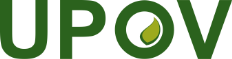 EInternational Union for the Protection of New Varieties of PlantsTechnical CommitteeFifty-Eighth SessionGeneva, October 24 and 25, 2022TC/58/22Original:  EnglishDate:  October 4, 2022EnglishEnglishfrançaisfrançaisdeutschespañolExample Varieties
Exemples
Beispielssorten
Variedades ejemploNote/
Nota7.(*)QLVG(a), (b)absentabsentabsenteabsentefehlendausenteabsent1presentpresentprésenteprésentevorhandenpresentepresent98.(*)PQVG(+)(a), (b)yellowish greenyellowish greenvert jaunâtrevert jaunâtregelblichgrünverde amarillentoBianca di Milano1light greenlight greenvert clairvert clairhellgrünverde claroA grumolo bionda,  Rosa2medium greenmedium greenvert moyenvert moyenmittelgrünverde medioA grumolo verde3dark greendark greenvert foncévert foncédunkelgrünverde oscuroA grumolo verde scuro4light redlight redrouge clairrouge clairhellrotrojo claro5medium redmedium redrouge moyenrouge moyenmittelrotrojo medioRossa di Treviso precoce6dark reddark redrouge foncérouge foncédunkelrotrojo oscuroRosa isontina7very dark redvery dark redrouge très foncérouge très foncésehr dunkelrotrojo muy oscuroCaravaggio89.(*)PQVG(+)(a), (b)diffused onlydiffused onlydiffuse seulementdiffuse seulementnur diffussolamente difusaPalla rossa 21in patches onlyin patches onlyen taches seulementen taches seulementnur in Fleckensolamente en manchasVariegata di Castelfranco,  Variegata di Lusia2diffused and in patchesdiffused and in patchesdiffuse et en tachesdiffuse et en tachesdiffus und in Fleckendifusa y en manchasPalla rossa 2,
Variegata di Chioggia310.QNVG(a), (b)Seulement variétés avec pigmentation anthocyanique : présente : Feuille : distribution de la pigmentation anthocyanique: “diffuse seulement” : Feuille : surface de la pigmentation anthocyanique diffuseSeulement variétés avec pigmentation anthocyanique : présente : Feuille : distribution de la pigmentation anthocyanique: “diffuse seulement” : Feuille : surface de la pigmentation anthocyanique diffuseNur Sorten mit  Anthocyanfärbung: vorhanden: Blatt: Verteilung des Anthocyans: “nur diffus”: Blatt: Fläche der Verteilung der diffusen AnthocyanfärbungSolamente variedades con pigmentación antociánica: presente: Hoja: distribución de la antocianina: “solamente difusa”: Hoja: superficie de la pigmentación antociánica difusasmallsmallpetitepetitekleinpequeñaPalla Rossa 23mediummediummoyennemoyennemittelmediaGranato5largelargegrandegrandegroßgrandeCaravaggio711.QNVG(a), (b)Seulement variétés avec Feuille : distribution de la pigmentation anthocyanique : en taches seulement ou  diffuse et en taches : Feuille : surface de la pigmentation anthocyaniqueSeulement variétés avec Feuille : distribution de la pigmentation anthocyanique : en taches seulement ou  diffuse et en taches : Feuille : surface de la pigmentation anthocyaniqueNur Sorten mit  Blatt: Verteilung des Anthocyans: nur in Flecken oder diffus und in Flecken: Blatt: Fläche der AnthocyanfärbungSolamente variedades con Hoja: distribución de la antocianina: solamente en manchas o difusa y en manchas: Hoja: superficie de la pigmentación antociánicavery smallvery smalltrès petitetrès petitesehr kleinmuy pequeñaVariegata di Lusia1smallsmallpetitepetitekleinpequeñaVariegata di Castelfranco3mediummediummoyennemoyennemittelmediaVariegata di Chioggia5largelargegrandegrandegroßgrandeVariegata di Adria710.
12.PQVG(a), (b)whitishwhitishblanchâtreblanchâtreweißlichblanquecinoBianca invernale, 
Bianca di Milano, 
Pan di zucchero1greengreenvertevertegrünverdeA grumolo verde,  Katrina2redredrougerougerotrojoMedusa311.13.
QNVG(a), (b)strongly concavestrongly concavefortement concavefortement concavestark konkavmuy cóncavoBotticelli, Indigo1weakly concaveweakly concavefaiblement concavefaiblement concaveleicht konkavdébilmente cóncavoGrumolo verde scuro2flatflatplanplanflachplanoRossa di Treviso 23weakly convexweakly convexfaiblement convexefaiblement convexeleicht konvexdébilmente convexoGranato, 
Rossa di Treviso precoce,Uranus4strongly convexstrongly convexfortement convexefortement convexestark konvexfuertemente convexoGranato A grumolo verde514.(*)QNVG(a), (b)strongly concavestrongly concavefortement concavefortement concavestark konkavmuy cóncavoVerona1weakly concaveweakly concavefaiblement concavefaiblement concaveleicht konkavdébilmente cóncavoGiove2flatflatplanplanflachplanoPan di zuccchero3weakly convexweakly convexfaiblement convexefaiblement convexeleicht konvexdébilmente convexoGranato4strongly convexstrongly convexfortement convexefortement convexestark konvexfuertemente convexo512.15.QNVG(a), (b)absent or weakabsent or weaknulle ou faiblenulle ou faiblefehlend oder geringausente o débilJupiter,  Rosa1mediummediummoyennemoyennemittelmedioVariegata di Chioggia3strongstrongfortefortestarkfuerte5[…][…]25.28.(*)PQVG(a)whitish greenwhitish greenvert blanchâtrevert blanchâtreweißlichgrünverde blanquecinoVariegata di Chioggia1yellowish greenyellowish greenvert jaunâtrevert jaunâtregelblichgrünverde amarillentoBianca invernale,  Variegata di Lusia2light greenlight greenvert clairvert clairhellgrünverde claroA grumolo bionda, 
Pan di zucchero3medium greenmedium greenvert moyenvert moyenmittelgrünverde medioA grumolo verde4dark greendark greenvert foncévert foncédunkelgrünverde oscuroA grumolo verde scuro,  Catalogna puntarelle a foglia frastagliata5light redlight redrouge clairrouge clairhellrotrojo claroRosa6medium redmedium redrouge moyenrouge moyenmittelrotrojo medioRossa di Verona precoce7dark reddark redrouge foncérouge foncédunkelrotrojo oscuroNerone,  Rosa isontina8very dark redvery dark redrouge très foncérouge très foncésehr dunkelrotrojo muy oscuroCaravaggio9